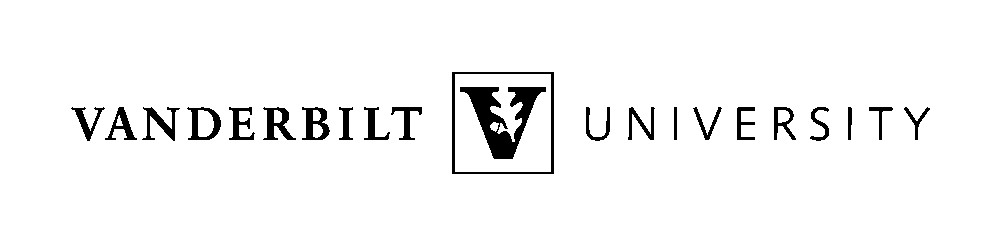 ARCHITECT CONTRACTThis Architect Contract dated  between Vanderbilt University (the “Owner”) c/o Department of Facilities, 110 21st Avenue South, Nashville, Tennessee 37203, and the Architect identified below is for services regarding  located at or about , Nashville, Tennessee (the “Project”).  	The Architect is:  The Architect’s Representative is: In consideration of the terms set forth herein, Owner and Architect hereby agree as follows:Agreement.  This Architect Contract and the Architect Terms and Conditions attached hereto (a modified version of AIA Document B101 – 2017), together with the other exhibits attached hereto, form the entire and integrated agreement between the Owner and Architect (the “Agreement”), which supersedes all prior negotiations, representations or agreements, either written or oral, and may be amended only by a written Amendment signed by both Owner and Architect.  If anything in the Architect Terms and Conditions is inconsistent with this Architect Contract, this Architect Contract shall govern. Any purchase order issued by Owner to Architect with respect to the Project is only for purposes of invoicing. Despite the terms on the face of any such purchase order, Owner’s standard Purchase Order Terms and Conditions are not applicable to the Agreement.Basic Services Fee.  For Architect’s complete and proper performance of the Basic Services, Owner shall reimburse Architect for its Reimbursable Expenses and pay Architect the Basic Services Fee, which is a stipulated sum equal to (check one):  Dollars ($); or  Percent (%) of the Cost of the Work as estimated based on the  approved by Owner. (Identify the documents that will be used to finalize the Basic Services Fee as a stipulated sum, for example, Schematic Design Documents, Design Development Documents, Construction Documents, etc.) To the extent the Basic Services Fee includes any additional amounts for specific phases or specialty services included in the Basic Services, the Basic Services Fee includes the following amount(s) in addition to the amount stated above. . (Identify the additional percentages or stipulated sum(s), if not already included in the amount stated above, and identify the associated phase or service, if any, included in the Basic Services.)Additional Services.  To add services to the Agreement that are outside the scope of Basic Services, the services must be added with an Amendment to the Agreement in accordance with Article 4 of the Architect Terms and Conditions.   	Project Description.  The Project consists of:. (Identify and describe the Project as appropriate, for example, new construction, green field, renovation, or addition, floors, size (square footage), room numbers, building type, site improvements, proposed uses, etc.)Budget.  The Owner’s budget for the Cost of the Work is (check one):  Dollars ($); or To be determined in writing at a later date.Programming.  The programming to date and the programming to be performed by the Architect as part of the Basic Services is as follows:. (Identify and describe the programming to date, whether performed by the Architect or others, describe any proposed or ongoing programming, and identify any programming reports or documentation.)Schedule.  The current schedule for the Project shall be as follows: Schematic Design Phase completed within  days;Design Development Phase completed within  days;Construction Documents Phase completed within  days;Approximate date of Commencement of Construction is ; andApproximate date of Substantial Completion is .Consultants.  The Basic Services shall include the services of the following consultants. (Additional entities should be added to the following list when known and applicable for any specialty services or consultants.)The Civil Engineer is:		The Structural Engineer is:		The Mechanical/Plumbing/Electrical Engineer is:		The Fire Protection Engineer is:	Certificates of Insurance.  The Architect shall promptly submit certificates of insurance to the Owner verifying all the insurance coverages and requirements of Section 2.5 of the Architect Terms and Conditions. (Any exceptions to the Architect’s insurance coverage requirements must be specifically described as a modification below.)Specialty Services.  In addition to the services described in the Architect Terms and Conditions as included in the Basic Services, the Basic Services also include the following specialty services: (Identify and describe all specialty design or consultant services, for example, life safety, acoustical, building envelope, kitchen equipment consultants, etc.)Clarifications.  Architect’s obligations and Basic Services are as provided herein and in the Architect Terms and Conditions except as specifically described as follows: (List and describe in detail all assumptions, exclusions, modifications, qualifications or clarifications to the Project requirements, the Architect’s obligations and the Basic Services as described in the Architect Terms and Conditions.  Proposal letters and other documents drafted by the Architect should not be attached as an exhibit.)Exhibits. The following exhibits are hereby incorporated into the Agreement. (Proposal letters and other documents drafted by the Architect should not be attached as an exhibit.)Exhibit A: Architect Terms and Conditions, which is a modified version of AIA Document B101™ – 2017, Standard Form of Agreement Between Owner and Architect, with the User Notes: VU Standard Architect Terms and Conditions (01/24/23).Exhibit B: Hourly Billing RatesExhibit C: Certificate(s) of InsuranceExhibit D: The Agreement is signed as of the day and year written below, but effective as of the date described in the Architect Terms and Conditions.OWNERVANDERBILT UNIVERSITY_________________________________By: 		Title: 		Date:_____________________________ARCHITECT_________________________________By: Title: Date:_____________________________